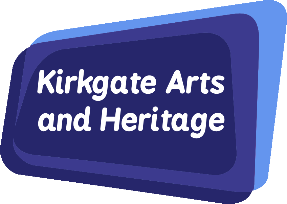 STANDING ORDER MANDATEPlease complete to support Kirkgate Arts with a regular donationInstruction to Bank Building SocietyPlease print full name postal address of bank/building society:………………………………………………………Bank………………………………………………………………….………………………………………………………………….Debiting account name:……………………………………………….Bank sort code…………………………………………Bank account no………………………………………Please pay Cumberland Building Society, Cockermouth (sort code 16-52-21) for the account of Kirkgate Arts (account no. 32563388) the sum of£…………….. (in words……………………………………………..)on the …………….day of ……………………………..and a like amount on the same day every month until further notice.Reference: Please use your name/donation or anon/donation if preferred.Signature………………………………………   Date…………………………Please complete and submit this form to your bank or return to:Kirkgate Arts & HeritageThe Kirkgate CentreCockermouthCA13 9PJKirkgate Arts, The Kirkgate Centre, Cockermouth, Cumbria, CA13 9PJ Tel. 01900 829966   email: enquiries@thekirkgate.comReg. Charity no: 1126602     Reg. Company no: 6632306Charity Gift Aid Declaration – multiple donationBoost your donation by 25p of Gift Aid for every £1 you donateGift Aid is reclaimed by the charity from the tax you pay for the current tax year. Your address is needed to identify you as a current UK taxpayer.In order to Gift Aid your donation you must tick the box below:           I want to Gift Aid all donations that I make in the future or have made in the past 4 years to:Name of Charity : Kirkgate ArtsI am a UK taxpayer and understand that if I pay less Income Tax and/or Capital Gains Tax than the amount of Gift Aid claimed on all my donations in that tax year it is my responsibility to pay any difference.My Details Title __________ First name or initial(s) ________________________________ Surname__________________________________Full Home Address____________________________________________________________________________________________________________________Postcode __________________________ Date __________________________Please notify the charity if you:  want to cancel this declaration  change your name or home address  no longer pay sufficient tax on your income and/or capital gainsIf you pay Income Tax at the higher or additional rate and want to receive the additional tax relief due to you, you must include all your Gift Aid donations on your Self-Assessment tax return or ask HM Revenue and Customs to adjust your tax code.Kirkgate Arts, The Kirkgate Centre, Cockermouth, Cumbria, CA13 9PJ Tel. 01900 829966   email: enquiries@thekirkgate.comReg. Charity no: 1126602     Reg. Company no: 6632306